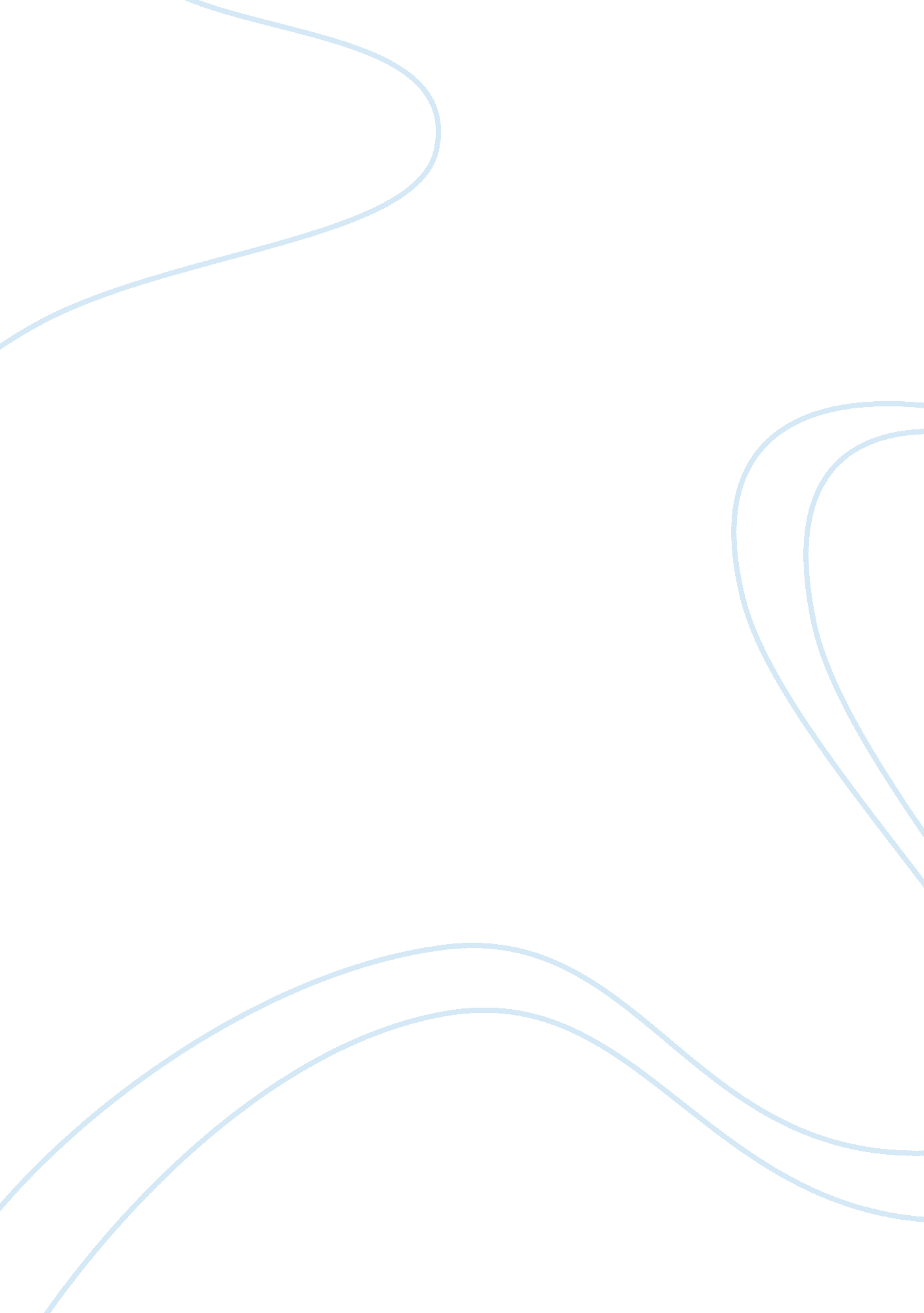 Da vinci code forumLiterature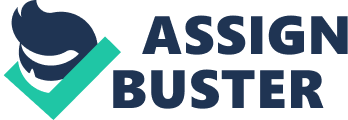 Even I have read the book twice but I did not share the same boring state as you do. Maybe for me it was that I had read the book too quickly with all my adrenaline running high along the one described in the book’s characters thus reading the book second time gave me change to understand the deep connections the author had made. But I do understand what you mean by all suspense being evaporated. Getting to the ending and finding the mystery was the thing that excited me and provoked me to read on. Suspense novels are like that I suppose that once you know the ending, it doesn’t become as interesting. However, I’d like to make one observation. The Da Vinci Code for me was one book that pieced together historical facts and current facts with fiction in such a way that it was hard to find the line dividing fact from fiction. And this is what I loved about the book. I’ve found something else about re-reading a book, especially mystery novels. By reading it again, knowing the ending already, I begin to realize how authors make up instances and scenarios that will take the book towards the ending. I had read somewhere that mystery novels are usually written by first author deciding an ending, and then starting writing the book from the start. From a critic’s eye, I see that sometimes the author creates such coincidental incidents in the book that they would not be conceivable in reality. For example, there was this incident in the book then Robert Langdon was in the bathroom throwing the tracking device outside the window which conveniently landed on a truck thus misguiding the agents following him. How easy it would have been for the tracking device to fall on the ground, break into pieces or any other eventuality, but not in the book. Also, how convenient it was for Sophie Neveu and Robert Landon that Sophie drove a smart car that would help them escape from the police by driving on the side lanes and getting through small areas. Reading the book for the second time reveals to me these kinds of details which leaves me thinking that what if a more realistic thing had happened, what would have been the outcome. 